2021年度 公益社団法人北海道ろうあ連盟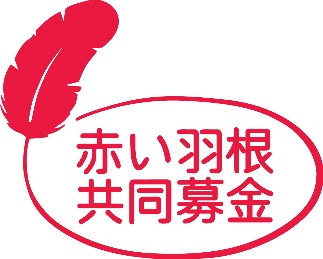 合同研修会　ご案内1．内　容　　テーマ「ろう協会・運動の未来のために」　協会の状況北ろう連加盟協会は会員の減少、高齢化が進み、組織の担い手不足と運動の展開、維持、活力に影響しています。加盟協会は、法人格の有無、事務所の有無、専従者の有無、手話講座以外の公的事業の受託、実施、協会独自事業の実施などができる協会と難しい協会へ2極化してきています。意見交換手話言語条例制定自治体が増え、条例を私たちの暮らしにどう活かしていけばよいのか。また、各地域協会が地元で具体的に取り組んでいる事業の報告や手話奉仕員、通訳者養成の実情などについて意見交換を行います。2．日　時　2021年11月6日（土）13：30～17：40（受付開始15：00から）2021年11月7日（日） ９：３０～15：30＊２日間通しの開催です。3．会　場　8カ所会場予定（札幌・旭川・函館・小樽・苫小牧・帯広・釧路・北見）4．方　法　二通りの方法を導入します。① ZOOMによるオンライン研修（札幌・旭川・函館・小樽・苫小牧・帯広・釧路・北見）② 対面研修＊できれば近郊協会は最寄りのオンライン研修（対面）会場にお越しいただけると幸いです。5．主　催　公益社団法人北海道ろうあ連盟6．対　象　加盟協会役員、代議員、協会長の推薦のあった会員7．参加費　１，０００円　(資料代、会場設備代等)資料配付や出席数の確認が必要なため、申込書に参加者の名前を記載願います。当日参加も受け付けますが、できれば事前の申し込みをお願い致します。11月7日（日）の昼食は各自で用意願います。8．〆　切　2021年10月25日（月）必着9．問い合せ　公益社団法人北海道ろうあ連盟事務局合同研修会担当までTEL　011－221－2695　　FAX　011－281-1289　メール　hokkaido@hokurouren.jp　プログラム（案）11月6日（土）　1日目11月7日（日）　2日目＊状況に応じて時間の変動はあります。予めご了承下さい時間内　容13：30～15：00（90）組織部担当・事務局合同意見交換会　　　　担当専門部：組織部・事務局会員拡大、日聴紙・季刊誌MIMI拡大運動の取組みなど地域協会の事務局また組織担当者が集まり、地域の現状や課題を出し合う企画です。・参加対象者：各協会会長・事務局長・組織部担当（担当以外の人は傍聴可）15：00～受付開始（各会場）15：30～・挨拶：組織部長、進行説明（司会：組織部理事）15：40～17：40（120）第1講目　情勢と課題　　　　　　　　　　　　　　担当専門部：組織部「全日ろう連」（運動の動き）　7月に行われた第○回全日本ろうあ連盟評議員会について10名の北海道ろうあ連盟評議員による動画配信（期間限定）を中心に質疑応答そして北海道として取り組むべき内容を確認し合いたいと思います。　　　・協力者：北海道ブロック評議員時間内　容9：30～11：30（120）＊休憩含む第2講目　情勢と課題　　　担当専門部：情報・コミュニケーション部「手話普及事業」の指導現状と課題2021年8月現在、道内における「手話言語条例」は29自治体が制定し、施行されています。「手話言語条例」の広がりの取組みとして「手話普及事業」があげられますが、手話講習会事業と違って単発指導や対象者、年齢と幅広い指導をすることになっているのが現状ではないでしょうか？ここでは他の自治体（協会）ではどんな指導をしているのか、予め提供頂いた教材を皆で共有し、一人でも多くの道民が「手話言語」とは何か、「手話」についてもどこまで指導したらいいのかなど意見交換会を行いたいと思います。11：30～12：45　休憩　75分12：45～14：45（120）＊休憩含む第3講目　「運動の取組み」　　　　　　　　　担当専門部：福祉部　「北ろう連」（運動の動き）＆私たちの課題私たちの生活に支障はありませんか？社会の障壁を一人一人の「こえ」を出せば社会は変わります。一歩を踏み出した事例などを取りあげ、地域の現状や課題が少しでも解消できるようにするためざっくばらんな意見を出し合って欲しいと思います。14：50～15：30（40）全体会地域に持ち帰り取り組むことを確認しあいます。～15：30終了・後片付け